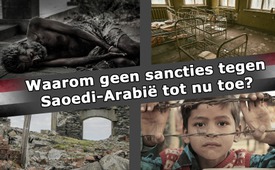 Waarom geen sancties tegen Saoedi-Arabië tot nu toe?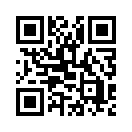 Sinds maart 2015 wordt Jemen door Saoedi-Arabië gebombardeerd en dit tegen ieder volkenrecht in. De infrastructuur in Jemen werd vernietigd en de westerse media zwijgen.Sinds maart 2015 wordt Jemen door Saoedi-Arabië gebombardeerd en dit tegen ieder volkenrecht in. De infrastructuur in Jemen werd vernietigd en de westerse media zwijgen. Doelbewust werden meermaals ziekenhuizen gebombardeerd en het gezondheidssysteem staat op instorten. Honderdduizenden zijn ondervoedt waaronder minstens 462.000 kinderen. Elke tien minuten sterft een kind in Jemen. De gezondheidstoestand van kinderen in het armste land in het Midden Oosten is nog nooit zo catastrofaal geweest. Dit zei Meritxell Relaño, UNICEF-vertegenwoordigster in Jemen. Waarom stellen westerse politici deze humanitaire ramp niet aan de kaak? Waarom worden er nog steeds geen sancties geëist tegen Saoedi-Arabië, de belangrijkste agressor van deze aanvalsoorlog?door gpBronnen:www.gegenfrage.com/un-im-jemen-stirbt-alle-zehn-minuten-ein-kind/Dit zou u ook kunnen interesseren:#Media - www.kla.tv/Media-nlKla.TV – Het andere nieuws ... vrij – onafhankelijk – ongecensureerd ...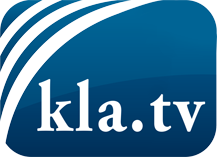 wat de media niet zouden moeten verzwijgen ...zelden gehoord van het volk, voor het volk ...nieuwsupdate elke 3 dagen vanaf 19:45 uur op www.kla.tv/nlHet is de moeite waard om het bij te houden!Gratis abonnement nieuwsbrief 2-wekelijks per E-Mail
verkrijgt u op: www.kla.tv/abo-nlKennisgeving:Tegenstemmen worden helaas steeds weer gecensureerd en onderdrukt. Zolang wij niet volgens de belangen en ideologieën van de kartelmedia journalistiek bedrijven, moeten wij er elk moment op bedacht zijn, dat er voorwendselen zullen worden gezocht om Kla.TV te blokkeren of te benadelen.Verbindt u daarom vandaag nog internetonafhankelijk met het netwerk!
Klickt u hier: www.kla.tv/vernetzung&lang=nlLicence:    Creative Commons-Licentie met naamgeving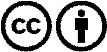 Verspreiding en herbewerking is met naamgeving gewenst! Het materiaal mag echter niet uit de context gehaald gepresenteerd worden.
Met openbaar geld (GEZ, ...) gefinancierde instituties is het gebruik hiervan zonder overleg verboden.Schendingen kunnen strafrechtelijk vervolgd worden.